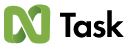 BOARD MEETING AGENDA TEMPLATEDate: _________________________Time: _________________________Location: ______________________Meeting Chair                                                       Phone                                                  EmailTitle of MeetingBoard MembersAgendaApproval by Board Chair:Signature                                                              DateDetailsTask OwnerTime SlotDurationWelcome and introductionChair BriefingMeeting AgendaAction itemItem detailsItem OwnersMeeting Policy and ProceduresExecutive Board SessionAttendees FeedbackBoard VotingFuture PerspectiveClosing SessionNetworking